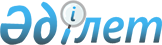 Отдельные вопросы реализации Закона Республики Казахстан "Об амнистии граждан Республики Казахстан в связи с легализацией ими денег"Постановление Правительства Республики Казахстан от 1 июня 2001 года N 751



          В целях реализации Закона Республики Казахстан от 2 апреля 2001 года 
 
 Z010173_ 
  "Об амнистии граждан Республики Казахстан в связи с легализацией 
ими денег" Правительство Республики Казахстан постановляет:




          1. Установить для граждан и юридических лиц-резидентов Республики 
Казахстан с 4 июля по 4 октября 2001 года нулевую ставку по следующим 
видам сборов:




          1) за регистрацию физических лиц, занимающихся предпринимательской 
деятельностью;




          2) за право занятия отдельными видами лицензируемой деятельности;




          3) за государственную регистрацию прав на недвижимое имущество
юридических лиц и сделок по ним;




          4) за государственную регистрацию юридических лиц.




          2. Приостановить действие с 4 июля по 4 октября 2001 года:




          1) абзаца первого пункта 7 и пункта 8 раздела IV "Ставки сбора"
Правил уплаты и ставок сбора за регистрацию физических лиц, занимающихся 
предпринимательской деятельностью, утвержденных постановлением Кабинета
Министров Республики Казахстан от 28 июля 1995 года N 1037  
 P951037_ 
  ;




          2) приложения к Положению о порядке уплаты лицензионного сбора за
право занятия отдельными видами деятельности, утвержденного 
постановлением Кабинета Министров Республики Казахстан от 16 августа 1995 
года N 1127  
 P951127_ 
  ;




          3) подпунктов а) и б) пункта 6 раздела 4 "Размер платы за регистрацию
и оказание информационных услуг" Положения о порядке взимания платы за 
государственную регистрацию прав на недвижимое имущество и сделок с ним и
оказание информационных услуг, утвержденного постановлением Правительства 
Республики Казахстан от 30 октября 1996 года N 1316  
 P961316_ 
  ;




          4) абзацев третьего и четвертого пункта 6 раздела IV "Ставки сбора" 
Положения о порядке уплаты сбора за государственную регистрацию
юридических лиц, утвержденного постановлением Правительства Республики 
Казахстан от 19 ноября 1996 года N 1405  
 P961405_ 
  . 




          3. Государственным органам Республики Казахстан осуществлять  
с 4 июля по 4 октября 2001 года выдачу соответствующих свидетельств и 
лицензий хозяйствующим субъектам и гражданам Республики Казахстан без 
предъявления ими квитанции или иного платежного документа об уплате 
вышеперечисленных сборов.




          4. Настоящее постановление вступает в силу со дня подписания 
и подлежит опубликованию.






     Премьер-Министр
  Республики Казахстан

     (Специалисты: Мартина Н.А.,
                   Абрамова Т.М.)


					© 2012. РГП на ПХВ «Институт законодательства и правовой информации Республики Казахстан» Министерства юстиции Республики Казахстан
				